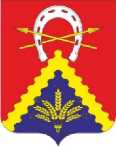 РОСТОВСКАЯ ОБЛАСТЬАДМИНИСТРАЦИЯ МИЛЮТИНСКОГО РАЙОНАПОСТАНОВЛЕНИЕ21.07.2022 № 77ст. МилютинскаяОб увеличении (индексации) должностных окладов, ставок заработнойплаты работников муниципальных учреждений Милютинского сельского поселения, технического и обслуживающего персонала органов местного
самоуправления Милютинского сельского поселенияВ соответствии с постановлением Правительства Ростовской области от 27.06.2022 №552 «Об увеличении (индексации) должностных окладов, ставок заработной платы работников государственных учреждений Ростовской области, технического и обслуживающего персонала государственных органов Ростовской области», ст. 134 Трудового Кодекса Российской Федерации, Решением Собрания депутатов Милютинского сельского поселения №19 от 03.02.2022 г. «Об оплате труда работников, осуществляющих техническое обеспечение деятельности органов местного самоуправления Милютинского сельского поселения и обслуживающего персонала органов местного самоуправления Милютинского сельского поселения»,ПОСТАНОВЛЯЮ:Увеличить с 1 октября 2022 года в 1,04 раза размеры должностных окладов руководителей, специалистов и служащих, ставок заработной платы рабочих муниципальных учреждений Милютинского сельского поселения, должностных окладов технического персонала и ставок заработной платы обслуживающего персонала органов местного самоуправления Милютинского сельского поселения.Настоящее постановление вступает в силу со дня его официального опубликования.Контроль за выполнением настоящего постановления возложить на начальника отдела экономики и финансов Панкову Е.А.Глава Администрации Милютинского сельского поселения                                                С.Ю. Сергиенко